طريق اتصّال جهان پنهان و اخذ قوّتحضرت عبدالبهاءاصلی فارسی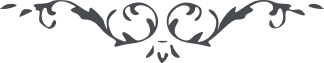 لوح رقم (74) – آثار حضرت بهاءالله – امر و خلق، جلد 1٧٤ - طريق اتصّال بجهان پنهان و اخذ قوّتو نيز در خطابی از حضرت عبدالبهاء است. قوله العظيم: "اعلمی ايتها النفس الزکية عند انقطاعک عما سوی الله و فراغتک عن شئون الناسوت يتلألؤ علی قلبک انوار اللاهوت و اشراقات شمس الحقيقة من افق الجبروت عند ذلک تمتلئی من روح القوة و تتصرّفين کما تشأ هذا هو الحقّ الثبوت."